CORRICULLUM VITAE NAME.			Dr IKRAMULLAH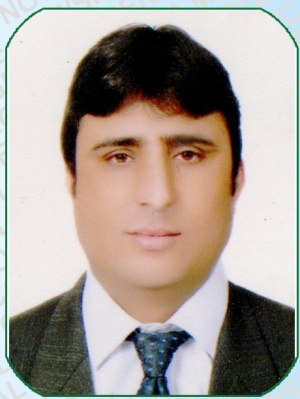 FATHER  NAME.		GHULAM NAZARDATE OF BIRTH.		01.09.1979RELIGION.			ISLAMNATIONALITY	PAKISTANIMERITAL STATUS.		MARRIEDCONTACT NUMBER	03134774433E MAIL	ikramcardio@yahoo.comPEMANAT ADDRESS	VILLAGE AND POST OFFICE SAHIB ABAD TEHSIL WARI DISTRICT DIR	ACADEMIC RECORDEXPERIENCETotal experience in cardiology.                   10 Years Teaching experience/faculty3 years and 2 monthsTeaching experience as Senior Registrar 4 monthsTeaching experience as Assistant Professor Cardiology.34 months Detail of Experience in cardiology DETAIL OF PUBLISHED ARTICLES…. (Total 44)1st author.(14 articles)1. Comparison of conduction abnormalities between anterior and inferior Myocardial  1st authorRawal medical journal 2015:  40 ; 1 2. Frequency of contrast induced nephropathy  in patients  undergoing  percutaneous coronary intervention1st  authorPak heart journal Pak Heart J 2015 Vol. 48 (03) : 130-1333. Correlation of Body mass index with high blood pressure1st  author……………….Pak Heart J 2014 Vol. 47 (01) : 46-504. FREQUENCY OF COMPLETE HEART BLOCK AND IN-HOSPITAL MORTALITY IN PATIENTS WITH ACUTE ANTERIOR WALL MYOCARDIAL INFARCTION1st  author……………….Pak Heart J 2012 Vol. 45 (04) : 249 - 2555. CONDUCTION DISTURBANCES IN PATIENTS WITH ACUTE ANTERIOR WALL MYOCARDIAL INFARCTION AND IN-HOSPITAL OUTCOMES1st  authorPak Heart J 2014 Vol. 47 (03) : 156 – 1616. Comparison of risk factors for coronary artery disease between diabetic and non diabetic patients 1st authorRawal medical journal 2016  volume 41 no 17. ECHOCARDIOGRAPHIC FINDINGS IN HYPERTROPHIC OBSTRUCTIVE CARDIOMYOPATHY (HOCM)1st  authorPak Heart J 2012 Vol. 45 (01) : 59 - 638. ATRIAL FIBRILLATION AND STROKE PREVENTION PRACTICES IN PATIENTS WITH CANDIDACY FOR ANTICOAGULATION THERAPY1st  authorJ Ayub Med Coll Abbottabad 2015;27(3)9. causes of acute limb ischemia and its in hospital outcome	      1st author	     Pak heart j volume 49 (2):76-8010.Risk factors of contrast induced nephropathy in patients undergoing percutanous coronary intervention.1st authorgomal journal of medical sciences11.Clinical and biochemical profile of patients presented with acute Myocardial infarction to peripheral hospital of KPK  1st author… pak heart journal12. Age and gender wise  comparison of risk factors in patients with  acute myocardial infarction1st author…saidu journal of medical sciences13.thrombolytic therapy use in peripheries of kpk1st author …pakistan joutnal of medical and health sciences 14.factors responsible for late presentation of patients with acute ST elevation myocardial infaection1st author jpmi 2020:34;22nd author ( 13 articles )15.ANGIOGRAPHIC COMPARISON OF EXTENT AND SEVERITY OF  CORONARY ARTERY DISEASE BETWEEN DIABETIC AND NON DIABETIC PATIENTS2nd authorPak Heart J 2015 Vol. 48 (02) : 77-8216.Age and gender distribution of risk factor in patient with coronary artery disease.2nd authorJournal of saidu  medical college 2014 volume 4 no 217.FREQUENCY OF CONVENTIONAL RISK FACTORS AMONG CORONORYARTERY DISEASE PATIENTS IN TRIBAL AREA OF PAKISTAN2nd authorPak Heart J 2014 Vol. 47 (03) : 132 - 13618.OUTCOMES OF PERICARDIECTOMY IN TERTIARY TEACHING HOSPITAL OF KHYBER PAKHTUNKHWA2nd authorPJCM 2015; 21 (1)19.comparison of  contrast induced nephropathy between emergency vs. elective    Percutaneous coronary intervention2nd authorRawal medical journal 2016 volume 41 no 120.FREQUENCY OF EARLY ATRIAL FIBRILLATION IN POST MITRAL VALVE REPLACEMENT SURGERY2nd authorJPMI VOL. 30 NO. 221.CONVENTIONAL RISK FACTORS AND CORONORY ANGIOGRAPHY FINDINGS IN OUR SET UP2nd authorRawal medical journal 2016 volume 41 no 122.FREQUENCY OF ACUTE KIDNEY INJURY IN PATIENTS UNDERGOING CORONORY ARTERY BYPASS GRAFTING2nd authorJPMI  VOL. 30 NO. 123.FREQUENCY OF COMPLETE HEART BLOCK AFTER SURGICAL CLOSURE OF PERIMEMBRANOUS VENTRICULAR SEPTAL DEFECT2nd authorJPMI VOL. 29 NO. 424.CORELATION OF BODY MASS INDEX WITH INDICES OF DIASTOLICFUNCTION IN NORMOTENSIVE, NONDIABETIC PATIENTS2nd authorPak Heart J.2016: 49 (01) : 16-1925.Accidenta intra arterial injection can lead to limb ischemia..2nd authorJAMC26. Mitral stenosis associated atrial fibrillation and anticoagulation 2nd authorMedical forum.2017:28;2:117-1927. Causes of atrial  fibrillation,awareness and medication use in patients presented to peripheral hospital of kpk1st author..pakistan journal of medical and health sciences3rd author(8 articles)28.CLINICAL PROFILE OF PATIENTS WITH NORMAL CORONARY ANGIOGRAM3rd authorJPMI  VOL. 2829. High grade AV blocks in acute Myocardial infarction	3rd author	Pak heart journal30.Predictive value of nutrophil/lymphocyte ratio in predicting complications after non ST elevation myocardial infarction	3rd author			JPMI volume 28 NO 431. Cardiac catheterization lab procedures. Safe journey in safe hands	3rd authorPak heart j. 2016.volume 49 (2 ): 71-7532..HEART FAILURE CLINICAL OUTCOMES IN HYPONATREMIC VERSUS    NORMONATREMIC PATIENTS3rd authorJPMI VOL. 29 NO. 233. Clinical and biochemical profile of patients with Type 2 diabetes mellitusRawal medical journal2015 volume 40 NO 43rd author34.IN-HOSPITAL OUTCOME OF PATIENTS WITH INFECTIVE ENDOCARDITIS: A RETROSPECTIVE ANALYSIS3rd authorKMUJ 2015, Vol. 7 No. 335.Factors associated with under treatment of atrial fibrillation in patients with high risk profile for thromboembolism3rd authorKMUJ4rth author( 3 articles)36.FREQUENCY OF HYPONATREMIA AND IN-HOSPITAL CLINICAL OUTCOMES IN THESE PATIENTS HOSPITALIZED FOR HEART FAILURE4rth authorJPMIVOL. 28 NO. 437.FREQUENCY OF MECHANICAL COMPLICATIONS IN PATIENTS WITHACUTE MYOCARDIAL INFARCTION4rth authorPak Heart J 2013 Vol. 46 (02): 86 - 9038.LEFT ATRIUM VOLUME AS A SURROGATE MARKER OF LEFT VENTRICULAR DIASTOLIC    DYSFUNCTION4rth  authorJPMI VOL. 30 NO. 15th author( 2 articles)39.ASSOCIATION BETWEEN COMMON CARDIOVASCULAR RISK FACTORS AND HEART FAILURE WITH NORMAL EJECTION FRACTION5th authorPak Heart J 2014 Vol. 47 (04) : 179-18340.role of modified ultra filtration in adult cardiac surgery. A  prospective randomized trial	5th author	JAMC.2015.28;1:22-56th author (3 articles)41.Angiographic extent of CADbetween Diabetic and non Diabetic patient6th authorJournal of saidu medical college 2012 volume 2 No 242.A COMPARATIVE ANALYSIS OF FREQUENCY OF IN-HOSPITAL ARRHYTHMIAS IN PATIENTS WITH SUCCESSFUL VERSUS FAILED THROMBOLYSIS FOLLOWING ACUTE MYOCARDIAL INFARCTION6th authorPak Heart J 2011 Vol. 44 (03-04) : 32 – 3643.SPECTRUM OF CONGENITAL HEART DISEASES (CHD) IN OLDER CHILDREN AND ADULT POPULATION6th authorPak Heart J 2012 Vol. 45 (04) : 237 – 2428th author ( 1 article)44.FREQUENCY OF CORONARY HEART DISEASE RISK FACTORS AMONG NURSES8th authorJPMI 2012 volume 26 No 4MEMBERSHIP OF SOCIETIES1. Member of Pakistan cardiac society2. Member of European society of cardiologySupervisory workshops attendedAssessment of competencePlanning and evaluationResearch methodology, biostatistics and dissertation writingSupervisory skillsBasic life supportAdvance cardiac life supportREFERENCES1.DR FARHAT ABBAS SHAHFCPSASSOCIATE PROFESSORCARDIOLOGY DEPARTMENT HAYAT BAD MEDICAL COMPLEX PESHAWARCantact: 0333-91263182.DR SAQIB QURESHIFCPS (cardiology)ASSOCIATE PROFESSORCARDIOLOGY DEPARTMENT NOWSHERA MEDICAL COLLEGE AND TEACHING HOSPITAL NOWSHERAContact: 0300-5939724Email: msqheartline@hotmail.com3.DR SHEER BAHADAR KHANFCPS(cardiology)ASSISTANT PROFESSORCARDIOLOGY DEPARTMNT LADY READING HOSPITAL PESHAWARContact: 0333-9487717Email:docyousafzai@yahoo.com4.Dr Abdul MalikFCPS (CARDIAC SURGERY)ASSOCIATE PROFESSORCARDIOVASCULAR DEPARTMNTLADY READING HOSPITAL PESHAWARContact: 0300-5927014Email: malik119pk@yahoo.com     5.Dr intikhab alamFCPS (MEDICINE)PROFESSORMedicine   DEPARTMNT LADY READING HOSPITAL PESHAWAR	Contact: 0321-9115514		            0314-3500666QUALIFICATIONYEAR OF PASSINGCOLLEGE/INSTITUTEOBTAINED MARKSTOTAL MARKSPercentageDIVISIONPOSITIONSSC1995GHSS Dir59885070.35 %1st,A gradeTop GHSS DirFSC1997GDC Dir820110074.54 %1st,AgradeToped Distt Dir1ST PROFESSIONAL MBBS2000AMC Abbot Abad883130067.92 %1stCollege top 102ND PROFESSIONAL MBBS2001AMC Abbot Abad52385061.52 %1stCollege top 103RD PROFESSIONAL MBBS2002AMC Abbot Abad42855077.81 %1st ,A grade College top 54RTH PROFESSIONAL MBBS2004AMC Abbot Abad1360200068 %1stCollege top 10FCPS CARDIOLOGY2014CPSP Karachi--JOB TITLEUNITHOSPITAL NAMEFROMFROMTILLPERIODBPSJunior house officerMedical BLRH PESHAWAR5.10.20045.10.20044.4.20056 months-Senior house officerSurgical CLRH PESHAWAR5.4.20055.4.20054.10.20056 months-Medical officercardiologyRMI PESHAWAR01.10.200501.10.200530.09.20061 year-Medical officer/Disst TB officerCausality/TB centerDHQ DIR25.09.200625.09.200625.03.20076 months17Trainee medical officerMed BLRH PESHAWAR28.03.200728.03.200717.10.2007As below-Trainee medical officer/MOMed B/cardiologyLRH PESHAWAR17.10.200717.10.200730.04.20125 years17Medical officercardiologyDHQ TIMERGARA15.04.201215.04.201231.08.20124months.15 days17Incharge medical officercardiologyDHQ DIR1.9.20121.9.201231.10.201314months17Junior registrarCardiac surgeryLRH PESHAWAR01.11.201301.11.201331.10.20152 years17Senior registrarcardiologyNMC NOWSHERA1.11.20151.11.201524.2.20165 months18Assistant professor (designated)cardiologyNMC NOWSHERA25.2.1625.2.1631.12.201610months18Distt cardiologistcardiologyDHQ timergaraDHQ timergara1.1.201728.07.20192 Years 8 Months18Assistant professorcardiologyMMC mardan28.07.1930.6.202011 months18Assistant professorcardiologyLRH peshawar01.07.2020Till dateDesignationHospitalfromtodurationMedical officerRMI Peshawar01.10.200530.09.20061 yearMedical officerDHQ Timergara15.04.201231.08.20124 months 15 daysMedical officerDHQ DIR1.9.201231.10.201314 monthsJunior registrarLRH peshawar01.11.201331.10.20152 yearsSenior registrarNMC nowshera1.11.201524.2.20164 monthsAssistant professorNMC nowshera25.2.1631.12.201610 monthsDistt cardiologistDHQ Timergara1.1.201728.07.20192 years 8 monthsAssistant professorMMC Mardan28.07.201930.6.202010 monthsAssistant professorLRH peshawar01.07.2020Till date10 months